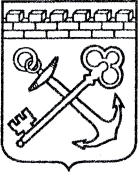 АДМИНИСТРАЦИЯ ЛЕНИНГРАДСКОЙ ОБЛАСТИКОМИТЕТ ПО КУЛЬТУРЕ ЛЕНИНГРАДСКОЙ ОБЛАСТИПРИКАЗ«___»____________2019 г.                                                                №_______________г. Санкт-ПетербургО включении объекта культурного наследия «Церковь Святой Великомученицы Екатерины», 1786-1790 гг., по адресу: Ленинградская область, Всеволожский муниципальный район, Муринское городское поселение, г. Мурино, ул. Кооперативная, д. 21, в единый государственный реестр объектов культурного наследия (памятников истории и культуры) народов Российской Федерации в качестве объекта культурного наследия регионального значения, утверждении границ его территории и предмета охраны В соответствии со ст. ст. 3.1, 9.2, 18, 33 Федерального закона от 25 июня              2002 года № 73-ФЗ «Об объектах культурного наследия (памятниках истории                     и культуры) народов Российской Федерации», ст. 4 областного закона Ленинградской области от 25 декабря 2015 года № 140-оз «О государственной охране, сохранении, использовании и популяризации объектов культурного наследия (памятников истории и культуры) народов Российской Федерации, расположенных на территории Ленинградской области», п. 2.2.2. Положения                       о комитете по культуре Ленинградской области, утвержденного постановлением Правительства Ленинградской области от 24 октября 2017 года № 431, на основании положительного заключения государственной историко-культурной экспертизы, выполненной экспертом - юридическим лицом: ООО «Союз экспертов                            Северо-Запада» (эксперт Овсянникова А.А., приказ Министерства культуры Российской Федерации от 16 августа 2018 года № 1380) в период с 18 июня 2019 года по 02 сентября 2019 года, приказываю:1. Включить выявленный объект культурного наследия «Церковь                           Св. Великомученицы Екатерины» по адресу: Ленинградская область, Всеволожский район, п. Мурино, в единый государственный реестр объектов культурного наследия (памятников истории и культуры) народов Российской Федерации в качестве объекта культурного наследия регионального значения с наименованием «Церковь Святой Великомученицы Екатерины», 1786-1790 гг., по адресу: Ленинградская область, Всеволожский муниципальный район, Муринское городское поселение,                  г. Мурино, ул. Кооперативная, д. 21, вид объекта – памятник.2. Утвердить границы территории памятника согласно приложению                      № 1 к настоящему приказу.3. Утвердить предмет охраны памятника согласно приложению № 2.4. Исключить выявленный объект культурного наследия «Церковь                           Св. Великомученицы Екатерины» по адресу: Ленинградская область, Всеволожский район, п. Мурино, из Перечня выявленных объектов культурного наследия, расположенных на территории Ленинградской области, утвержденного приказом комитета по культуре Ленинградской области от 01 декабря 2015 года                                   № 01-03/15-63. 5. Отделу по осуществлению полномочий Ленинградской области в сфере объектов культурного наследия департамента государственной охраны, сохранения и использования объектов культурного наследия комитета по культуре Ленинградской области:- обеспечить внесение сведений об объекте культурного наследия регионального значения «Церковь Святой Великомученицы Екатерины»,                    1786-1790 гг., о границах его территории и предмете охраны в единый государственный реестр объектов культурного наследия (памятников истории                     и культуры) народов Российской Федерации;- направить письменное уведомление собственнику или иному законному владельцу памятника о включении его в единый государственный реестр объектов культурного наследия (памятников истории и культуры) народов Российской Федерации;- направить копию настоящего приказа в федеральный орган исполнительной власти, уполномоченный Правительством Российской Федерации на осуществление государственного кадастрового учета, государственной регистрации прав, ведение Единого государственного реестра недвижимости и предоставление сведений, содержащихся в Едином государственном реестре недвижимости,                                      его территориальные органы в срок и в порядке, установленные действующим законодательством. 6. Отделу взаимодействия с муниципальными образованиями, информатизации и организационной работы комитета по культуре Ленинградской области обеспечить размещение настоящего приказа на сайте комитета по культуре Ленинградской области в информационно-телекоммуникационной сети «Интернет».7. Контроль за исполнением настоящего приказа возложить на заместителя председателя комитета по культуре Ленинградской области – начальника  департамента государственной охраны, сохранения и использования объектов культурного наследия.8. Настоящий приказ вступает в силу со дня его официального опубликования.Председатель комитета                                                                                      В.О. ЦойГраницы территории объекта культурного наследиярегионального значения «Церковь Святой Великомученицы Екатерины», 1786-1790 гг., по адресу: Ленинградская область, Всеволожский муниципальный район, Муринское городское поселение, г. Мурино, ул. Кооперативная, д. 21Карта (схема) границ территории объекта культурного наследия регионального значения  «Церковь Святой Великомученицы Екатерины», 1786-1790 гг., по адресу: Ленинградская область, Всеволожский муниципальный район, Муринское городское поселение, г. Мурино, ул. Кооперативная, д. 21Предмет охраны объекта культурного наследиярегионального значения  «Церковь Святой Великомученицы Екатерины», 1786-1790 гг., по адресу: Ленинградская область, Всеволожский муниципальный район, Муринское городское поселение, г. Мурино, ул. Кооперативная, д. 21Подготовлено:Главный специалист отдела по осуществлению полномочий Ленинградской области в сфере объектов культурного наследия департамента государственной охраны, сохранения и использования  объектов культурного наследия комитета по культуре Ленинградской области   _________________И.Е. ЕфимоваСогласовано:Заместитель председателя комитета – начальник департамента государственной охраны, сохранения и использования  объектов культурного наследия комитета по культуре Ленинградской области  __________________ А.Н. КарловНачальник отдела по осуществлению полномочий Ленинградской области в сфере объектов культурного наследия департамента государственной охраны, сохранения и использования  объектов культурного наследия комитета по культуре Ленинградской области   __________________С.А. ВолковаНачальник сектора судебного и административного производства департамента государственной охраны, сохранения и использования объектов культурного наследия комитета по культуре Ленинградской области___________________ Ю.И. ЮрутьОзнакомлены:Заместитель председателя комитета – начальник департамента государственной охраны, сохранения и использования  объектов культурного наследия комитета по культуре Ленинградской области  __________________ А.Н. КарловНачальник отдела по осуществлению полномочий Ленинградской области в сфере объектов культурного наследия департамента государственной охраны, сохранения и использования  объектов культурного наследия комитета по культуре Ленинградской области   __________________С.А. ВолковаНачальник отдела взаимодействия с муниципальными образованиями, информатизации организационной работы комитета по культуре Ленинградской области__________________ Т.А. ПавловаПриложение № 1к Приказу комитета по культуреЛенинградской областиот «___»________2019 г. №__________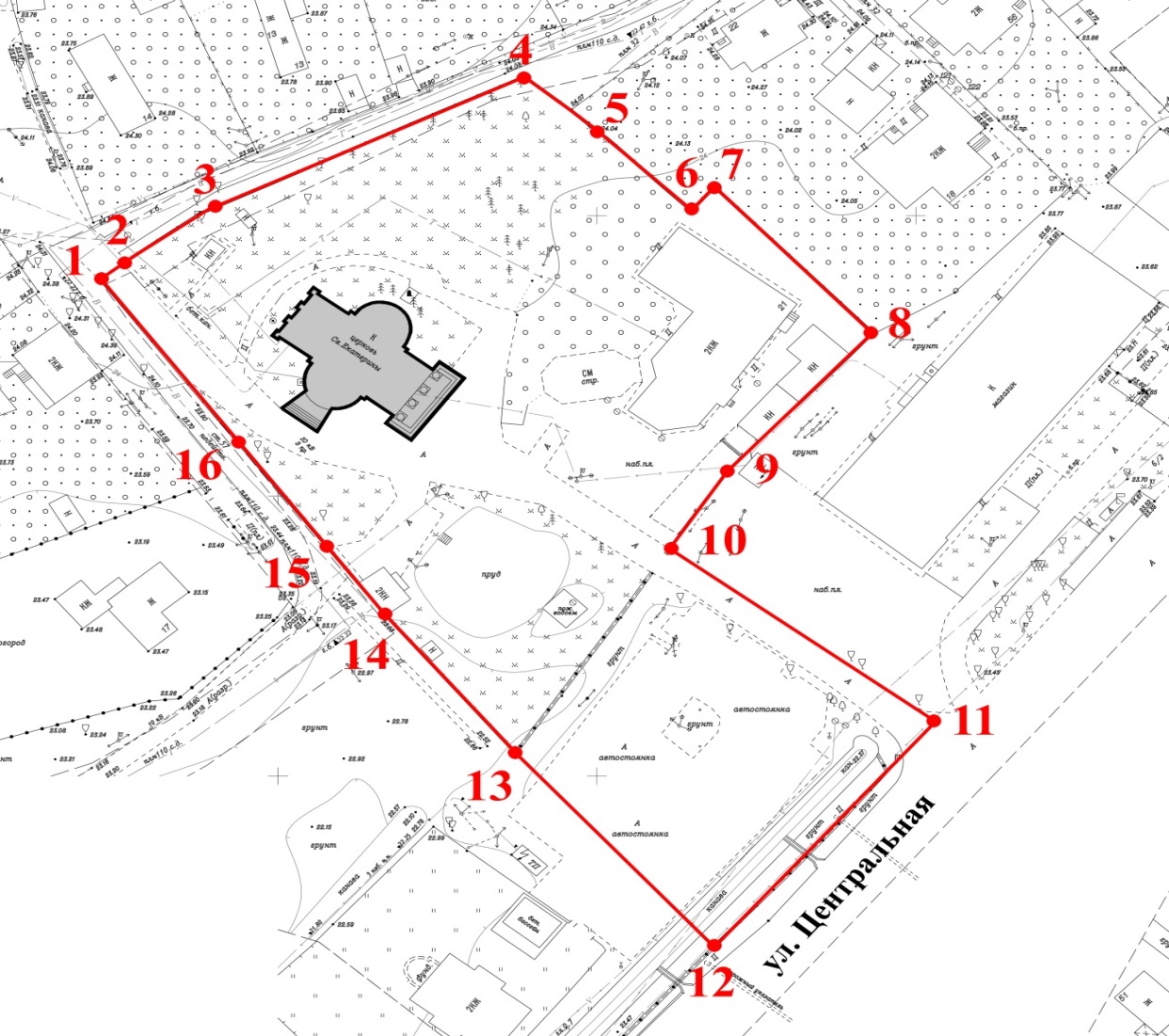 Условные обозначения:              объект культурного наследия  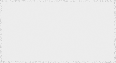 «Церковь Святой Великомученицы Екатерины»	границы территории объекта культурного наследия 
«Церковь Святой Великомученицы Екатерины»номер поворотной (характерной) точки границы территории объекта культурного наследия «Церковь Святой Великомученицы Екатерины»Перечень координат поворотных (характерных) точек границ территории объекта культурного наследия регионального значения  «Церковь Святой Великомученицы Екатерины», 1786-1790 гг., по адресу: Ленинградская область, Всеволожский муниципальный район, Муринское городское поселение, г. Мурино, ул. Кооперативная, д. 21 Определение географических координат характерных точек границы территории объекта культурного наследия выполнено в местной системе координат МСК-47 зона 2 Ленинградская область ГОСТ 51794-2008Режим использования территории объекта культурного наследиярегионального значения  «Церковь Святой Великомученицы Екатерины», 1786-1790 гг., по адресу: Ленинградская область, Всеволожский муниципальный район, Муринское городское поселение, г. Мурино, ул. Кооперативная, д. 21На территории Памятника разрешается:- проведение работ по сохранению объекта культурного наследия (меры, направленные на обеспечение физической сохранности и сохранение историко-культурной ценности объекта культурного наследия, предусматривающие консервацию, ремонт, реставрацию, включающие в себя научно-исследовательские, изыскательские, проектные и производственные работы, научное руководство за проведением работ по сохранению объекта культурного наследия, технический и авторский надзор за проведением этих работ);- реконструкция, ремонт инженерных коммуникаций, благоустройство, озеленение, установка малых архитектурных форм, иная хозяйственная деятельность                                   (по согласованию с региональным органом охраны объектов культурного наследия),              не противоречащая требованиям обеспечения сохранности объекта культурного наследия и позволяющая обеспечить функционирование объекта культурного наследия                            в современных условиях.На территории Памятника запрещается:- строительство объектов капитального строительства;- проведение земляных, строительных, мелиоративных работ и иных работ, за исключением работ по сохранению объекта культурного наследия или его отдельных элементов, сохранению историко-градостроительной или природной среды объекта культурного наследия;- установка рекламных конструкций, распространение наружной рекламы;- осуществление любых видов деятельности, ухудшающих экологические условия и гидрологический режим на территории объекта культурного наследия, создающих вибрационные нагрузки динамическим воздействием на грунты в зоне их взаимодействия с объектом культурного наследия.Условные обозначения:              объект культурного наследия  «Церковь Святой Великомученицы Екатерины»	границы территории объекта культурного наследия 
«Церковь Святой Великомученицы Екатерины»номер поворотной (характерной) точки границы территории объекта культурного наследия «Церковь Святой Великомученицы Екатерины»Перечень координат поворотных (характерных) точек границ территории объекта культурного наследия регионального значения  «Церковь Святой Великомученицы Екатерины», 1786-1790 гг., по адресу: Ленинградская область, Всеволожский муниципальный район, Муринское городское поселение, г. Мурино, ул. Кооперативная, д. 21 Определение географических координат характерных точек границы территории объекта культурного наследия выполнено в местной системе координат МСК-47 зона 2 Ленинградская область ГОСТ 51794-2008Режим использования территории объекта культурного наследиярегионального значения  «Церковь Святой Великомученицы Екатерины», 1786-1790 гг., по адресу: Ленинградская область, Всеволожский муниципальный район, Муринское городское поселение, г. Мурино, ул. Кооперативная, д. 21На территории Памятника разрешается:- проведение работ по сохранению объекта культурного наследия (меры, направленные на обеспечение физической сохранности и сохранение историко-культурной ценности объекта культурного наследия, предусматривающие консервацию, ремонт, реставрацию, включающие в себя научно-исследовательские, изыскательские, проектные и производственные работы, научное руководство за проведением работ по сохранению объекта культурного наследия, технический и авторский надзор за проведением этих работ);- реконструкция, ремонт инженерных коммуникаций, благоустройство, озеленение, установка малых архитектурных форм, иная хозяйственная деятельность                                   (по согласованию с региональным органом охраны объектов культурного наследия),              не противоречащая требованиям обеспечения сохранности объекта культурного наследия и позволяющая обеспечить функционирование объекта культурного наследия                            в современных условиях.На территории Памятника запрещается:- строительство объектов капитального строительства;- проведение земляных, строительных, мелиоративных работ и иных работ, за исключением работ по сохранению объекта культурного наследия или его отдельных элементов, сохранению историко-градостроительной или природной среды объекта культурного наследия;- установка рекламных конструкций, распространение наружной рекламы;- осуществление любых видов деятельности, ухудшающих экологические условия и гидрологический режим на территории объекта культурного наследия, создающих вибрационные нагрузки динамическим воздействием на грунты в зоне их взаимодействия с объектом культурного наследия.Условные обозначения:              объект культурного наследия  «Церковь Святой Великомученицы Екатерины»	границы территории объекта культурного наследия 
«Церковь Святой Великомученицы Екатерины»номер поворотной (характерной) точки границы территории объекта культурного наследия «Церковь Святой Великомученицы Екатерины»Перечень координат поворотных (характерных) точек границ территории объекта культурного наследия регионального значения  «Церковь Святой Великомученицы Екатерины», 1786-1790 гг., по адресу: Ленинградская область, Всеволожский муниципальный район, Муринское городское поселение, г. Мурино, ул. Кооперативная, д. 21 Определение географических координат характерных точек границы территории объекта культурного наследия выполнено в местной системе координат МСК-47 зона 2 Ленинградская область ГОСТ 51794-2008Режим использования территории объекта культурного наследиярегионального значения  «Церковь Святой Великомученицы Екатерины», 1786-1790 гг., по адресу: Ленинградская область, Всеволожский муниципальный район, Муринское городское поселение, г. Мурино, ул. Кооперативная, д. 21На территории Памятника разрешается:- проведение работ по сохранению объекта культурного наследия (меры, направленные на обеспечение физической сохранности и сохранение историко-культурной ценности объекта культурного наследия, предусматривающие консервацию, ремонт, реставрацию, включающие в себя научно-исследовательские, изыскательские, проектные и производственные работы, научное руководство за проведением работ по сохранению объекта культурного наследия, технический и авторский надзор за проведением этих работ);- реконструкция, ремонт инженерных коммуникаций, благоустройство, озеленение, установка малых архитектурных форм, иная хозяйственная деятельность                                   (по согласованию с региональным органом охраны объектов культурного наследия),              не противоречащая требованиям обеспечения сохранности объекта культурного наследия и позволяющая обеспечить функционирование объекта культурного наследия                            в современных условиях.На территории Памятника запрещается:- строительство объектов капитального строительства;- проведение земляных, строительных, мелиоративных работ и иных работ, за исключением работ по сохранению объекта культурного наследия или его отдельных элементов, сохранению историко-градостроительной или природной среды объекта культурного наследия;- установка рекламных конструкций, распространение наружной рекламы;- осуществление любых видов деятельности, ухудшающих экологические условия и гидрологический режим на территории объекта культурного наследия, создающих вибрационные нагрузки динамическим воздействием на грунты в зоне их взаимодействия с объектом культурного наследия.Приложение № 2к Приказу комитета по культуреЛенинградской областиот «___»________2019 г. №__________№ п/пВидовая принадлежность предмета охраныПредмет охраныФотофиксация12341Объемно-пространственное решение:местоположение, габариты и конфигурация многоярусного здания с цокольным этажом (подклетом), включая:четверик с четырьмя полукруглыми апсидами, по продольной оси усложненными прямоугольным объемом с портиками на юго-восточном и юго-западном фасадах;восьмерик верхнего яруса звона; бельведер-ротонду c куполом и венчающим крестом на яблоке и постаменте;габариты, конфигурация и высотные отметки крыши, включая купол бельведера-ротонды, двускатную крышу четверика, полукупола апсид; окрытие четверика и восьмерика; материал покрытия  (металл);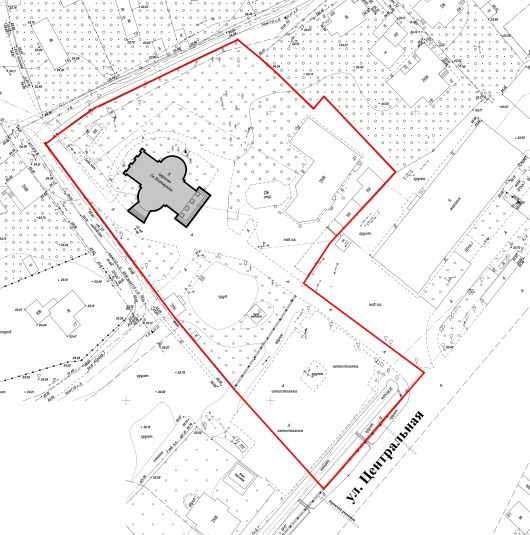 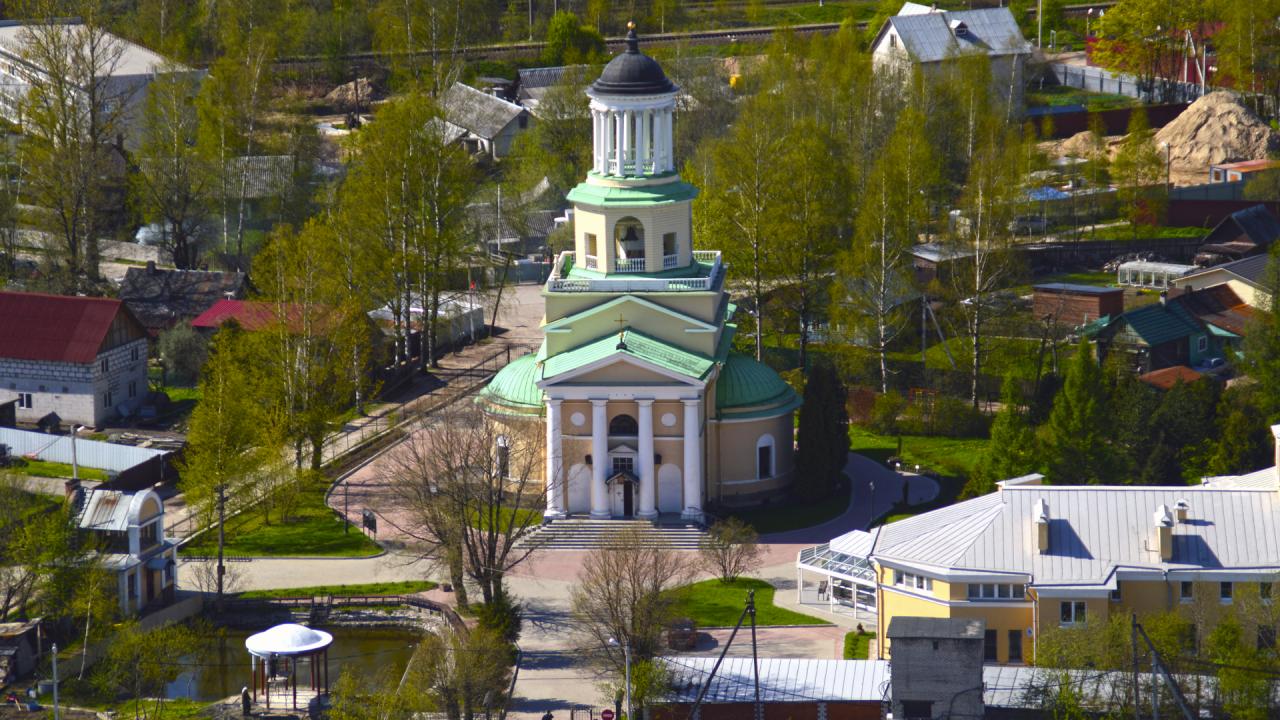 2Конструктивная система:исторические капитальные стены четверика с апсидами и прямоугольным объемом по продольной оси – местоположение, материал (кирпич);исторические стены восьмерика, колонны бельведера-ротонды – местоположение, материал (дерево);лестницы со стороны юго-восточного и юго-западного фасадов – местоположение, габариты, материал (камень), парапетное ограждение юго-западной лестницы;деревянная стропильная система крыши и купола бельведера;парусный свод центрального зала на подпружных арках – местоположение, материал (кирпич);угловые пилоны, поддерживающие центральный свод – местоположение, материал (кирпич);конхи 4-х апсид – местоположение, материал (кирпич);распалубки оконных проемов второго света на северо-западной и юго-восточной конхах – местоположение, габариты, конфигурация; две исторические лестницы:лестница, ведущая на чердак – местоположение, габариты, конфигурация в плане, материал ступеней (дерево);лестница, ведущая с чердака на колокольню и бельведер-ротонду – местоположение, габариты, тип (винтовая на стержне), материал (дерево), ограждение – досчатый цилиндр;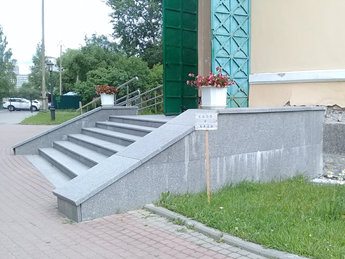 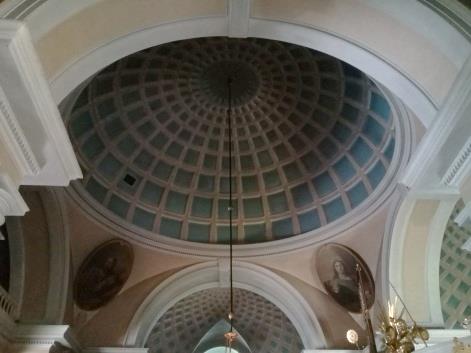 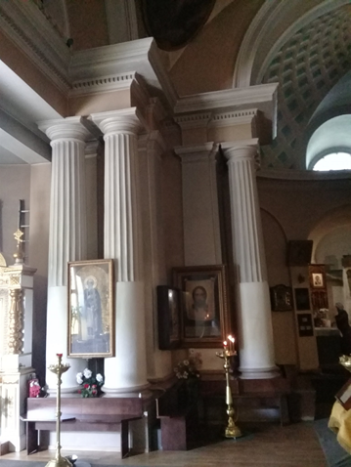 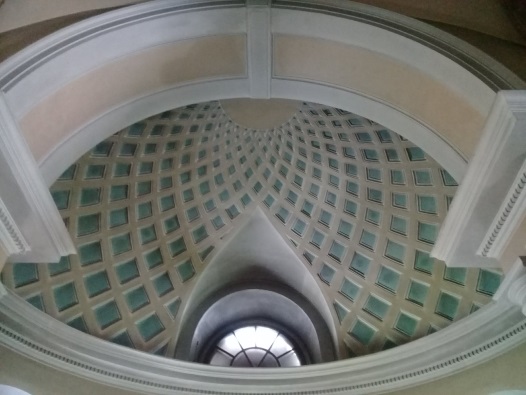 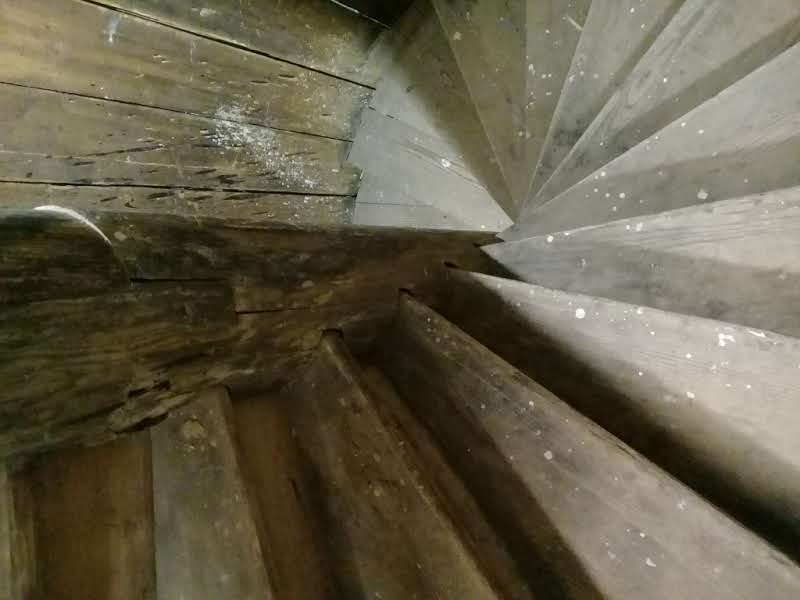 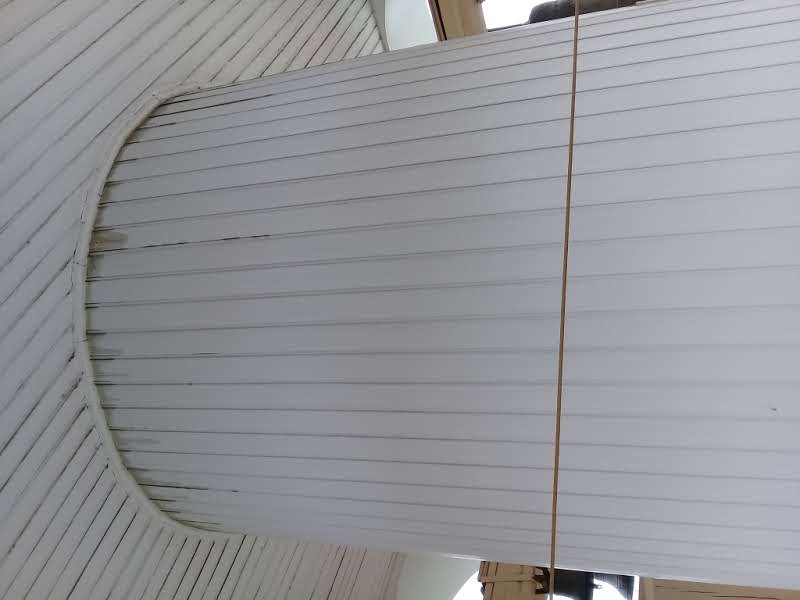 3Объемно-планировочное решение:историческое объемно-планировочное решение в габаритах капитальных стен;4Архитектурно-художественное решение фасадов:в формах строгого классицизма 
кон. ХVIII в;материал и характер обработки фасадной поверхности четверика с апсидами и прямоугольным объемом по продольной оси: гладкая окрашенная штукатурка; материал и характер обработки фасадной поверхности восьмерика колокольни: обшивка доской с фаской в горизонтальном направлении, окраска;историческое колористическое решение фасадов – выделение архитектурных деталей и бельведера-ротонды белым цветом;материал и характер отделки цоколя – двухчастный: серый гранит, кирпич (с окраской);оконные проемы, проемы вентиляции подклета – местоположение, габариты, конфигурация (прямоугольные, полуциркульные, арочные);проемы верхнего звона – местоположение, габариты, конфигурация (прямоугольные, арочные), оформление – деревянная баллюстрада в нижней части проемов;исторический характер расстекловки, материал заполнений оконных проемов (дерево);дверные проемы – местоположение, габариты, конфигурация (прямоугольные); заполнения дверных проемов – двойные, деревянные, двустворчатые,  глухие филенчатые с верхней остекленной фрамугой мелкой расстекловки;оформление дверного проема со стороны главного фасада – сандрик в виде пологого треугольного фронтончика;4-х колонный портик тосканского ордера со стороны юго-восточного фасада, включая: белокаменный стилобат; базы колон из пудостского известняка;фусты колон из лекального кирпича с перевязкой каменными тесаными плитами;  надпись на фризе – «1790»;треугольный фронтон c венчающим карнизом из белокаменных плит с выносом; золоченый крест на яблоке и постаменте над карнизом (на коньке двускатного покрытия);портик северо-западного фасада, оформленный 4-мя пилястрами тосканского ордера (крайние – с огибанием углов), треугольным фронтоном с венчающим c карнизом из белокаменных плит с выносом;открытый бельведер-ротонда, круглый в плане, из 12 коринфских колонн с резными деревянными капителями тонкого рисунка, несущими трехчастный антаблемент с венчающим карнизом и дентикулами; деревянная баллюстрада ограждения бельведера;венчающий деревянный карниз колокольни с дентикулами;деревянный промежуточный карниз (утрачен) над прямоугольными проемами верхнего звона;деревянный парапет в завершении четверика, состоящий из глухих досчатых участков, стоек и деревянных балясин;кирпично-штукатурная тяга, членящая плоскости стен возвышающегося объема четверика и переходящая в полуфронтоны со стороны северо-западного и юго-восточного фасадов; фриз в завершении стен прямоугольного объема с карнизом простого профиля, выполненным в камне, кирпиче и штукатурке с выносом каменной плиты;карниз с выносом каменной плиты и кирпично-штукатурным профилем в завершении стен апсид;кирпично-штукатурная тяга, проходящая по периметру северо-западной и юго-восточной частей прямоугольного объема, на уровне карниза апсид;кирпичная и оштукатуренная подоконная тяга по периметру юго-западной и северо-восточной апсид, а также северо-западной части прямоугольного объема;ниши оконных проемов апсид – местоположение, габариты, конфигурация (арочная);полукруглые в плане ниши  арочного завершения со стороны главного фасада – местоположение (по обе стороны от центрального входа), габариты, конфигурация;медальоны со стороны главного фасада – местоположение (над тягой), габариты, конфигурация (круглые);кованые решетки оконных проемов – местоположение, исторический рисунок, материал (металл);двустворчатая металлическая дверь с полотнами – местоположение (юго-западный проем входа, дверной проем тамбура входа с юго-востока), габариты, конфигурация, рисунок, техника исполнения, материал (металл);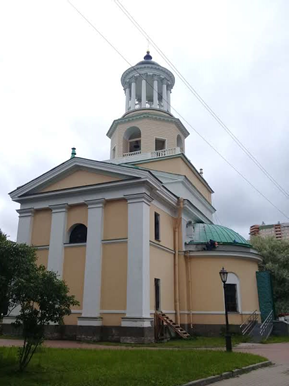 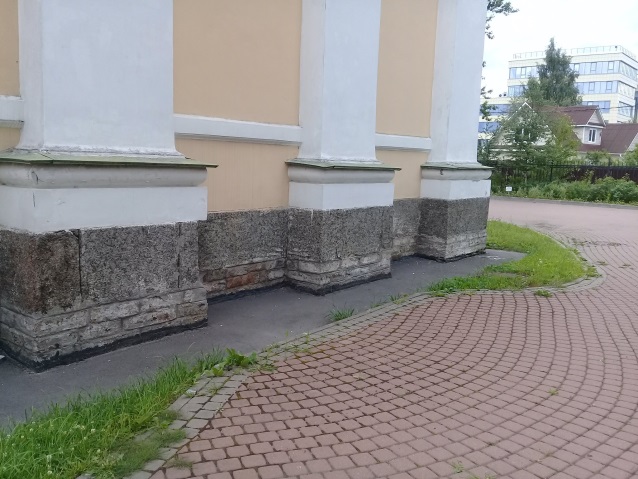 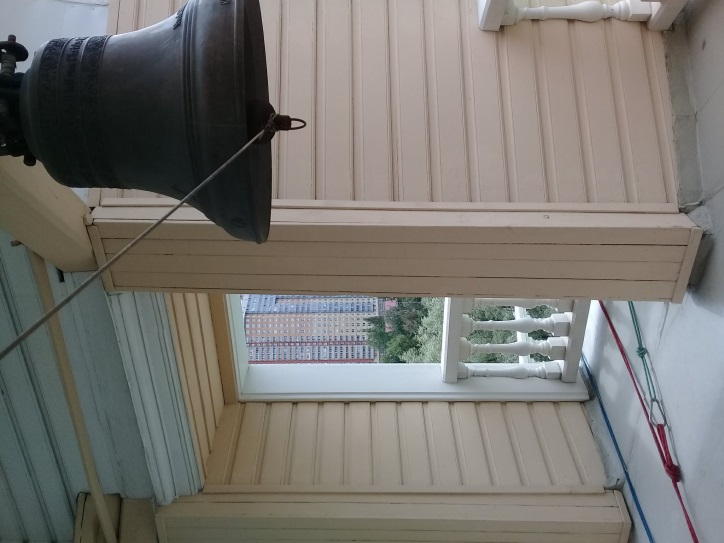 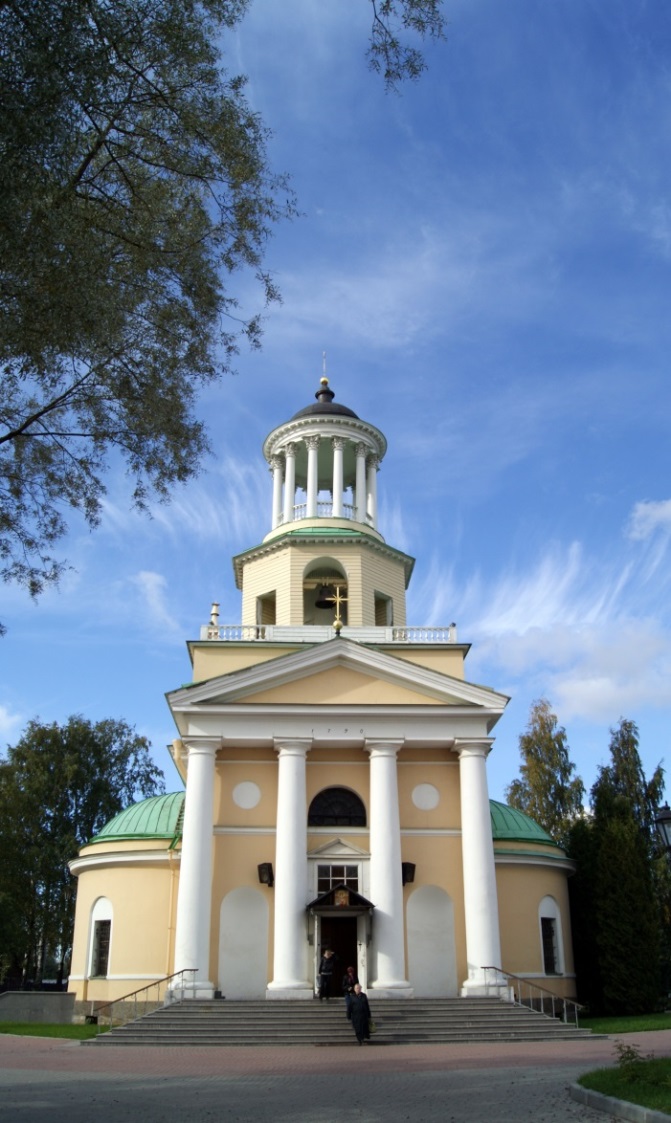 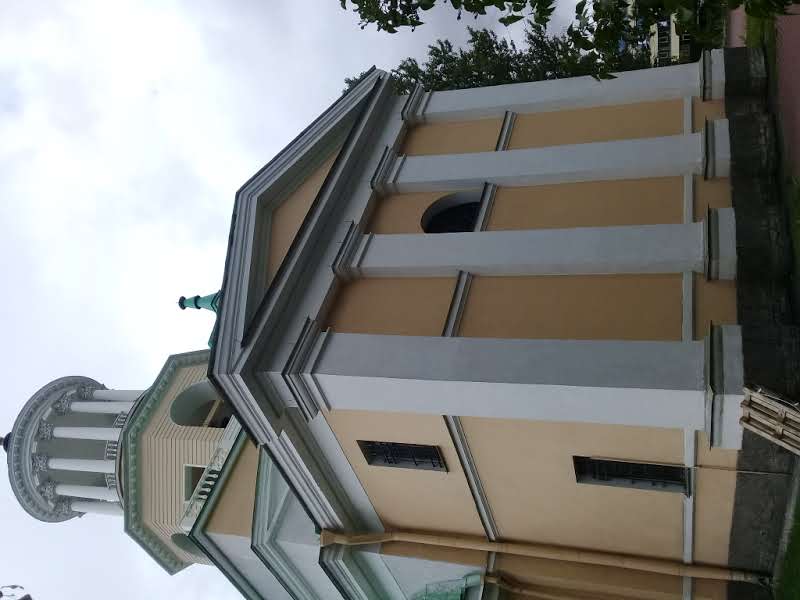 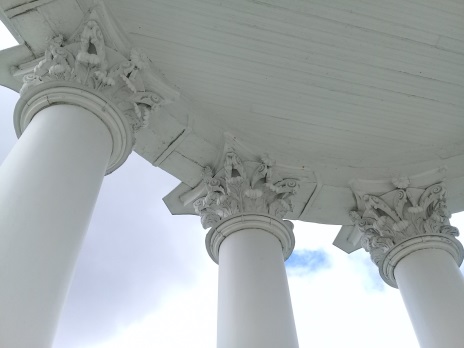 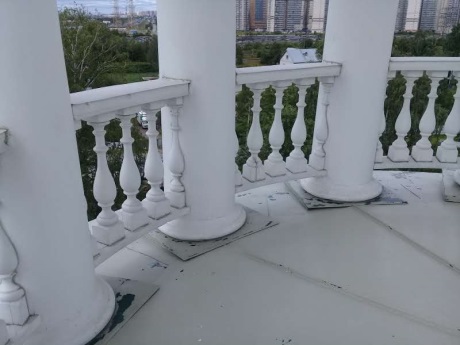 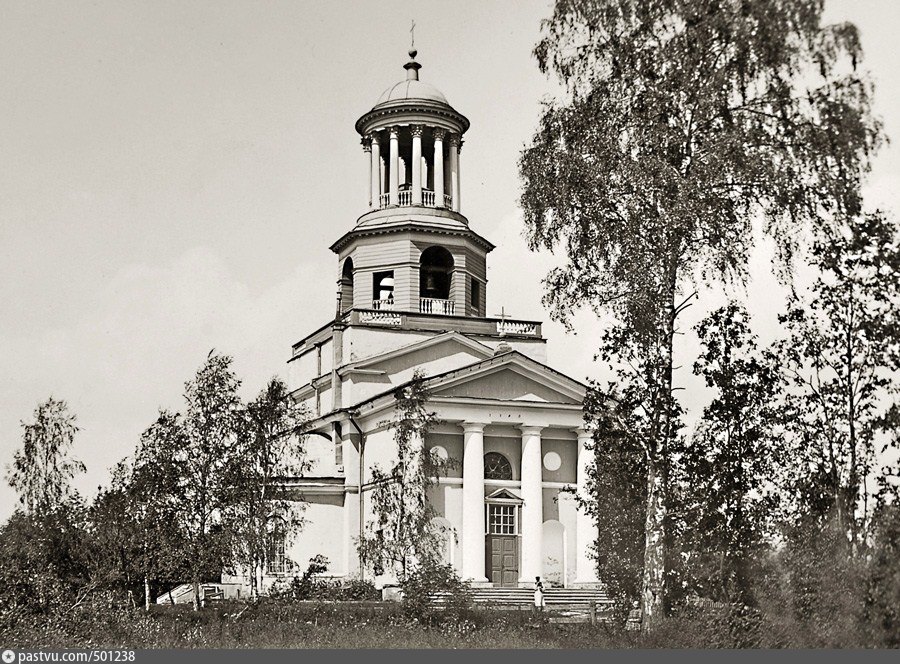 Фото нач. ХХ в.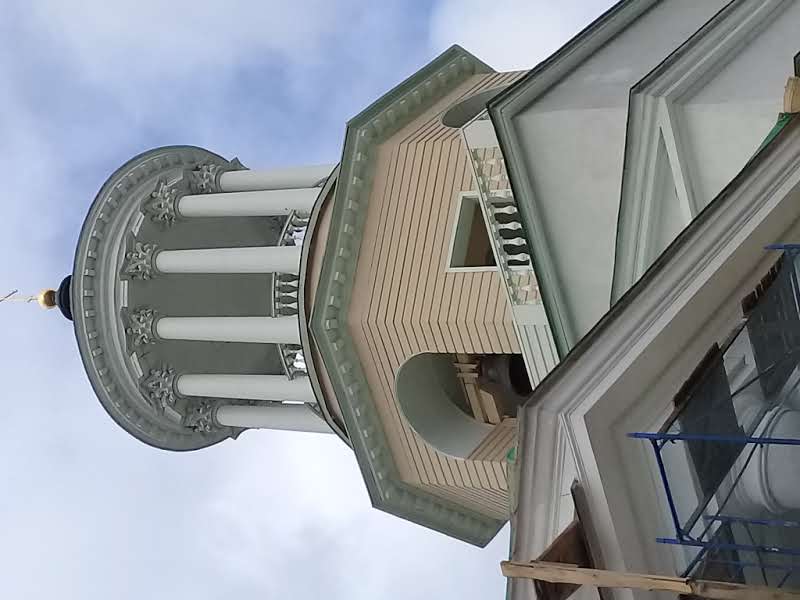 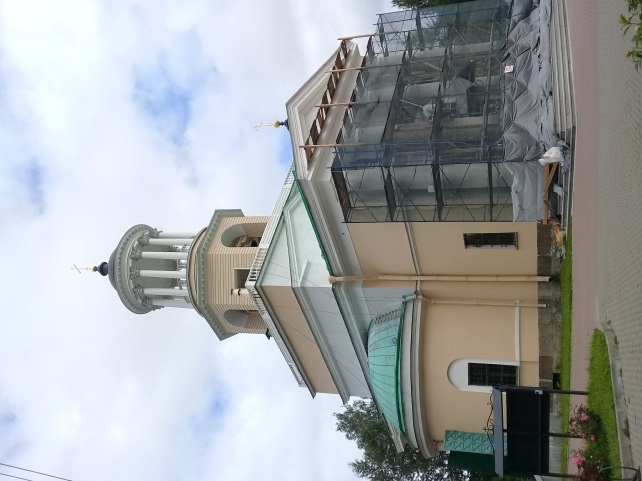 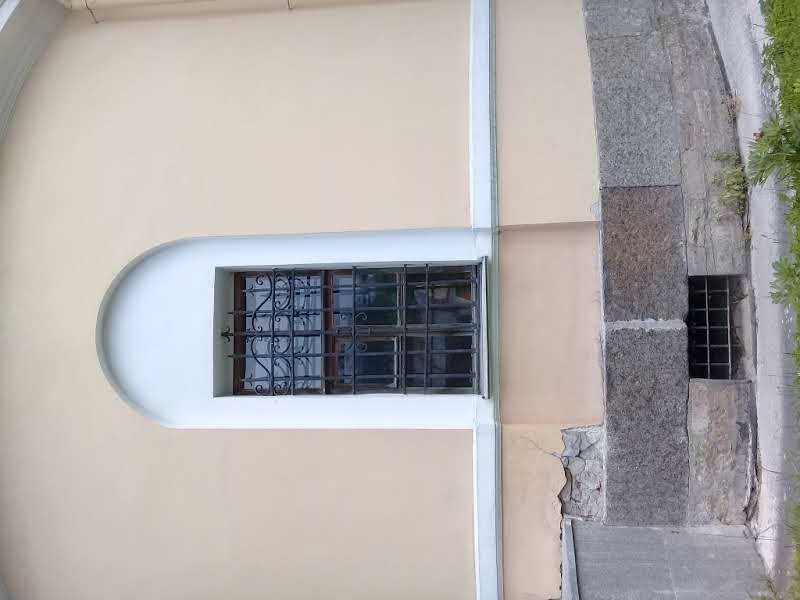 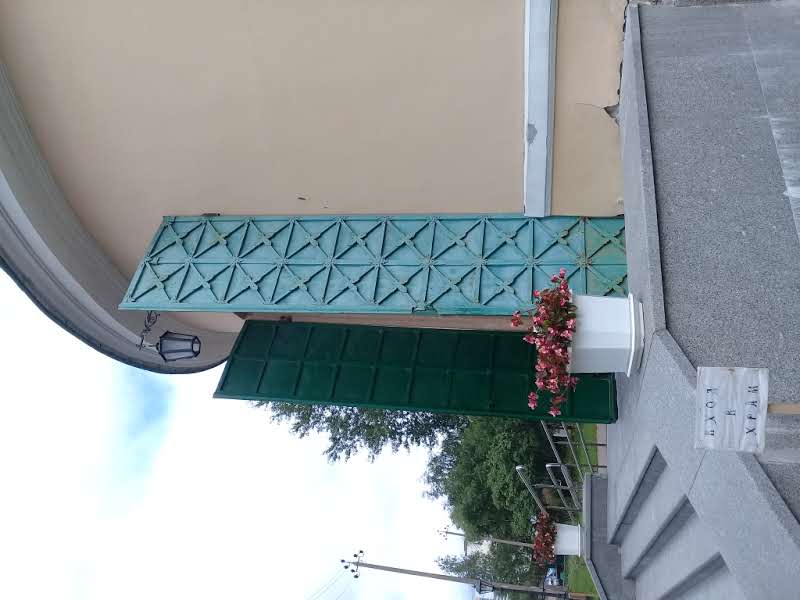 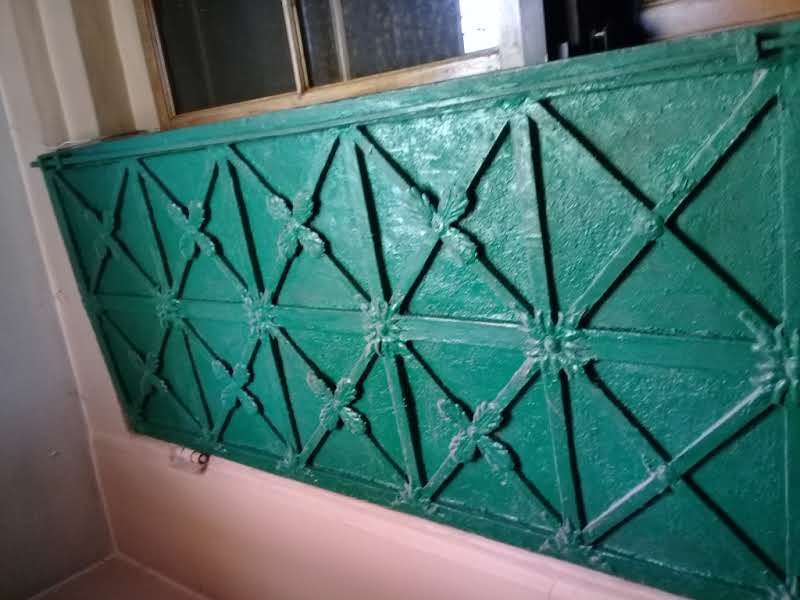 5Декоративно-художественное оформление интерьера:в стиле строгого классицизма кон. ХVIII в., с архитектурными элементами и кирпично-штукатурной отделкой интерьера, включая:оформление центрального свода кессонами прямоугольной формы, выполненными с выступом кирпича в кирпичной кладке с уменьшением к шельге;изображение солнца с расходящимися лучами на шельге свода;профилированный подкупольный карниз с сухариками;оформление конх кессонами ромбовидной формы, выполненными с выступом кирпича в кирпичной кладке с уменьшением к шельге;профилированный карниз с сухариками в завершении стен апсид;профилированные архивольты с замковыми камнями;оформление угловых пилонов в формах дорического ордера: угловые пилястры, спаренные колонны и антаблемент с профилированным карнизом с сухариками;кирпичные фусты колон, в нижней части гладко оштукатурены, в верхней – с каннелюрами; базы колонн, капители и антаблемент из лекального кирпича;пьедесталы колонн и выносная плита антаблемента из белого камня;  арочные ниши, включая центральную полукруглую в плане, в помещении юго-восточной апсиды;глубокие полукруглые арочные ниши оконных проемов в помещении юго-восточной апсиды;исторические габариты, конфигурация, местоположение, декоративное решение восстановленного одноярусного иконостаса (проект А.Н. Львова), выполненного в виде полуротонды белого цвета (с золочением деталей), с 6-ю  колоннами коринфского ордера, поддерживающими разомкнутый над царскими вратами антаблемент;царские врата резные золоченные с 
6-ю живописными образами в овальных рамах, над вратами – живописная икона Тайная Вечеря;золоченые сияющая держава с херувимами и две фигуры ангелов с рипидами, сидящими на антаблементе иконостаса.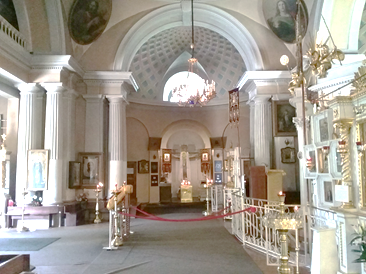 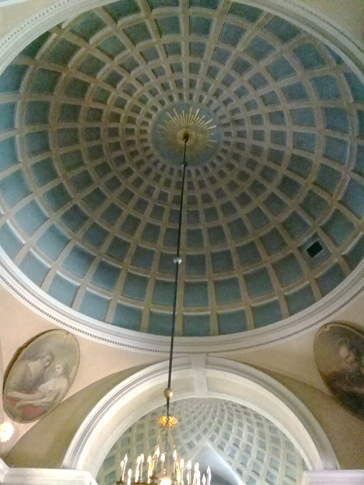 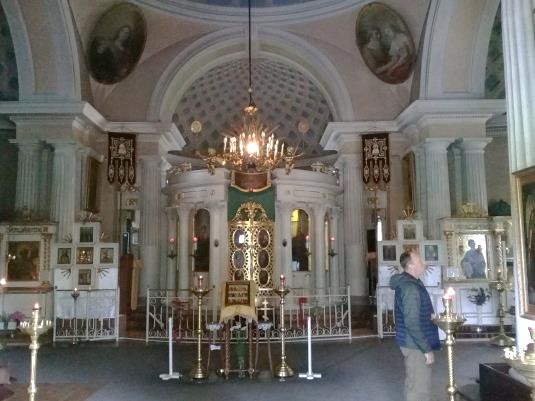 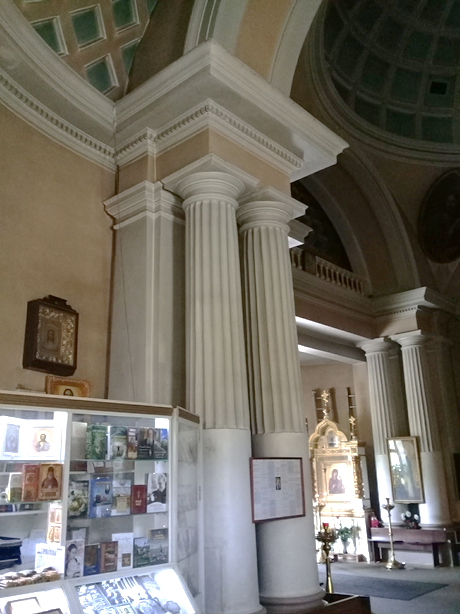 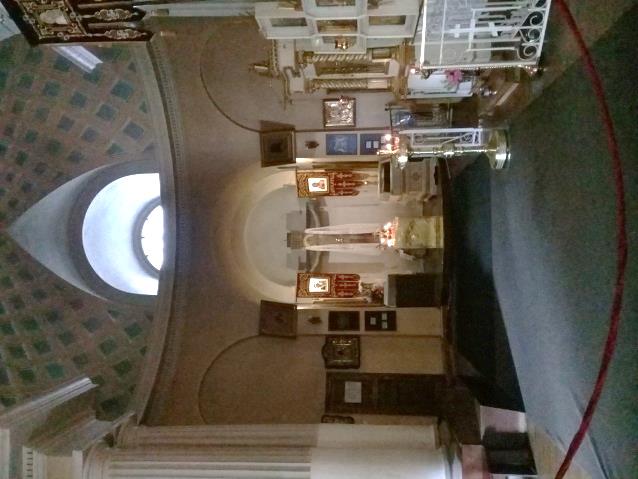 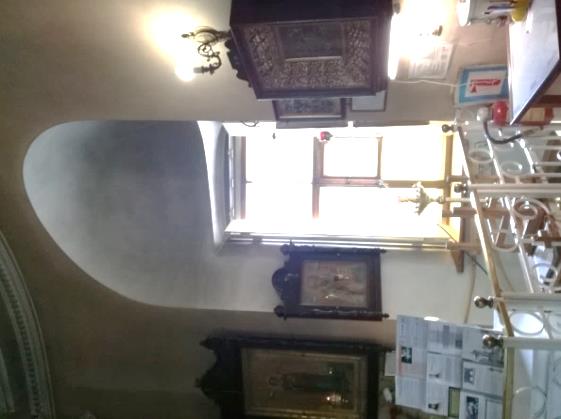 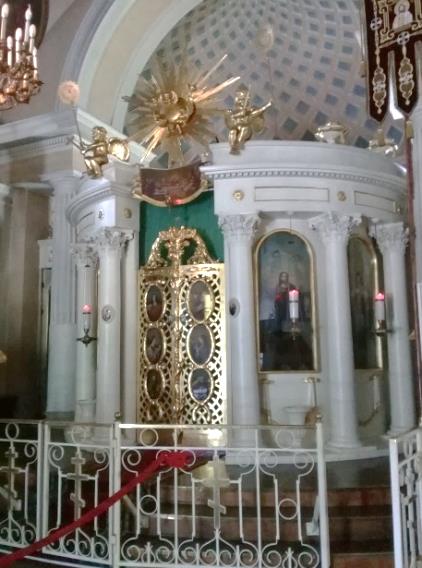 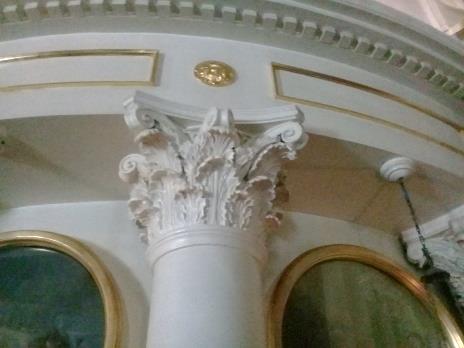 